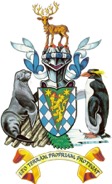 Government of South Georgia & the South Sandwich IslandsREGULATED ACTIVITY PERMIT APPLICATIONCategory 11. Applicant details2. Proposed activity2.1 Title of the project2.2 Type of activityPlease tick  ( ✓ ) the appropriate category(s)2.3 Please provide names and job titles of all personnel who will be present in the Territory taking part in the projectNOTE: If you do not know the names of everyone who will take part in the project, you can list job titles instead. However, in this case, for skilled jobs i.e. operator of specialist equipment, or where animal handling is involved, you should attach a skills specification as part of your supporting documentation2.4  Period that you wish the permit to cover 2.5 Details of logistic support Please attach a letter from your logistic provider confirming they are willing and able to support your project2.6 Use of facilities at King Edward Point2.7 Proposed activities3.  Environmental AssessmentPlease tick ( ✓ )to confirm the you are able to meet the following environmental requirements:4. Sample collection 4.1 Does your project involve hand collection of a plants, invertebrates or birds and mammals that are already dead or if the sampling does not involve animal handling4.2 Does your project involve taking samples from terrestrial habitats e.g. soil cores, water samples AND/ORTaking samples of marine phytoplankton or zooplankton which will total less than 1 kg? 5. Use of UAVs6. Follow-Up / ReportingPlease attach any further information that may be relevant to your application.Check listBefore submitting your application, please check the following:Privacy Notice: The Government of South Georgia & the South Sandwich Islands will retain the personal data provided in this application form for the purpose of dealing with this application for a Regulated Activity Permit. The information may be supplied to all named participants and to the FCO/or other relevant persons for the purpose of assessing the application. Permits issued as a result of your application and information you submit as part of subsequent reporting on permitted activities will be retained by GSGSSI for long-term environmental monitoring.Completed applications should be sent to permits@gov.gs  Annex 1 –Vessel annexTO BE COMPLETED BY VESSEL OPPERATORA1: 24 hour Emergency contact (other than vessel) - Please provide additional emergency contact detailsB1: Vessel – General detailsPlease note: a manifest of all persons on board must be communicated to King Edward Point 72 hours prior to arrival in the South Georgia Marine Zone.B2: Vessel - Contact and communication detailsDeclarationI understand that submission of false information could result in a permit being immediately revoked and may lead to future applications for permits being refused, or restrictions being imposed.  In some cases, prosecutions may be brought.  Signature (vessel operator) ……………………	     Date……………Annex 2: Technical support request from King Edward PointLab space requirementsSample storage and shippingAnnex 3 – UAV standard operating conditionsPlease tick ( ✓ )to confirm that your UAV operation will comply with the following mitigation measures:Name of ApplicantOrganisationPosition within organisationPostal AddressPhonee-mailScienceMediaMonitoringOther (please specify)NameName1.5.2.6.3.7.4.8.Start (date)End (date)Is your project based at King Edward Point or Bird Island Research station?Is your project based at King Edward Point or Bird Island Research station?YesGo to section 2.6NoWill you be based on a vessel which is scheduled to land and requires a ‘Visitor Permit’ issued by GSGSSI?Yes Name of vessel:Name of Visitor Permit applicant:Visitor permit number (if you have it):NoPlease complete Annex 1Do you intend to use any facilities at King Edward Point during your project?Do you intend to use any facilities at King Edward Point during your project?YesNoIf yes, please complete Annex 2If yes, please complete Annex 2Summary (main aims of your project)MethodPlease include details of any specialist equipmentSite(s) description and itinerary Please provide the name of and approximate date/amount of time spent at each location to be visited (including depot sites) and a general description e.g. coastal, ice free, glacier etc. If you are working at a designated visitor landing site, please provide the site code e.g STA01The project will undertaken entirely at designated visitor landing sites AND/OR is an approved project based at a BAS station and is within the agreed travel limits. I will not approach any wild bird or mammal closer than 10 mI will not intentionally or recklessly engage in any activity that would disturb or harm wild birds or mammalsAny soil or vegetation samples I collect will not impact an area greater than 1 m2 and any minor damage to the immediate environment is likely to recover in < 1 yearIf samples of marine phytoplankton and/or zooplankton are to be collected, they will only be collected during daylight hours and the total mass of samples will be less than 1 kgI will follow the procedures outlined in the GSGSSI biosecurity handbookNo equipment or other marking devices will be left in the TerritoryI will not bring any hazardous materials into the TerritoryI will not discharge dyes or chemicals into the environmentThere will be no waste other than standard domestic or human waste which will be removed by my logistic support organisation                 Yes               NoIf yes, please provide the following information (additional sheets may be appended as required)If yes, please provide the following information (additional sheets may be appended as required)SpeciesLocationSample typeNumber                 Yes                             NoIf yes, please provide the following information (additional sheets may be appended as required)If yes, please provide the following information (additional sheets may be appended as required)Type of sampleLocationNumber of samplesTotal mass/volume of samplesYesNoIf your project involves use of a UAV which is to be used for the purpose of aerial work or surveillance you also require a permit under the Air Navigation (Overseas Territories) Order 2013. You should contact Air Safety Support International enquiries@airsaftey.aero to obtain the necessary application form and append this to your RAP applicationIf your project involves use of a UAV which is to be used for the purpose of aerial work or surveillance you also require a permit under the Air Navigation (Overseas Territories) Order 2013. You should contact Air Safety Support International enquiries@airsaftey.aero to obtain the necessary application form and append this to your RAP applicationPlease also complete the checklist in Annex 3Please also complete the checklist in Annex 3Do you intend to publish the results of this work?        Yes                      NoWhen do you expect to be able to send us a copy?Are you submitting supporting documentation?        Yes                      NoIf yes, please list:If yes, please list:Have you answered ALL questions on this form (refer to the ‘Guide for applicants’ if you are unsure of what to put)?Have you included a letter of support from your logistics provider?If the project involves using a UAV have you applied to ASSI for a permit under the AN(OT)O?Have you met all reporting requirements from previous permits issued by GSGSSI?Have you familiarized your self with the most recent versions of the GSGSSI Biosecurity Handbook and Wildlife Code of Conduct?From time to time GSGSSI receives requests from third parties requesting details of Regulated Activities taking place on South Georgia. If you do not wish the information contained within this application and any resulting permit to be passed to third parties for this purpose please check hereNameTelephone and fax numbersEmail addressRegistered name	Shipping agent in Falkland Islands (if applicable)Flag StateRegistration numberCall signIMO number  MMSI number  Ice class/ratingGross tonnage	Net tonnageLoad line length or LOA (specify which)Fuel type (detail all types carried)Fuel capacityPassenger capacity, (excluding staff & crew)Total number of crew: Master, officers & crew, staffName of MasterTelephone numberFax numberInmarsat CGeneral ship email addressMaster’s email addressCheckComplete?Have you read and understood the current version of the Biosecurity Handbook?Yes   Do you have onboard, requisite rodent monitoring stations as per the protocol in the Biosecurity Handbook?Yes  Please provide information of the type, duration and details of support required from KEP staff:Please provide information of the type, duration and details of support required from KEP staff:Type of supportBrief description of nature of support required including estimated time (where appropriate)IT/networking supportMovement of large items of equipmentFabrication/constructionUse of jet boat/RIBOther (please specify)Do you need to use laboratory facilities at King Edward Point?Do you need to use laboratory facilities at King Edward Point?Do you need to use laboratory facilities at King Edward Point?                      Yes                      Yes             NoBench space needed in rough/wet labBench space needed in rough/wet lab                                                m2Bench space needed in analytical/dry labBench space needed in analytical/dry lab                                                m2Bench space needed in electronic workshopBench space needed in electronic workshop                                                m2Please provide information about what items of laboratory equipment you may need:Please provide information about what items of laboratory equipment you may need:Please provide information about what items of laboratory equipment you may need:Do you need to use the temperature control facility at King Edward Point?Do you need to use the temperature control facility at King Edward Point?Do you need to use the temperature control facility at King Edward Point?                      Yes                      Yes             NoEquipmentBrief description of nature of use including time, settings etc.Brief description of nature of use including time, settings etc.MicroscopeFume hoodDrying ovenFreezersBalanceOther (please specify)Are you bringing any laboratory equipment of your own?Are you bringing any laboratory equipment of your own?Are you bringing any laboratory equipment of your own?                      Yes                      Yes             NoIf so, please provide details including space and power requirementsIf so, please provide details including space and power requirementsIf so, please provide details including space and power requirementsDo you need to store any samples at King Edward Point?Do you need to store any samples at King Edward Point?Do you need to store any samples at King Edward Point?                      Yes                      Yes             No+4°C cool storage+4°C cool storage                                               litres-20°C Frozen storage-20°C Frozen storage                                               litresHow do you intend to export your samples from South Georgia?How do you intend to export your samples from South Georgia?How do you intend to export your samples from South Georgia?When do you intend to export samples?UAV make and modelSerial numberPilot nameFlight operations and piloting( ✓ )UAV pilots have a minimum of 20 hours previous experience flying a similar UAV and demonstrated proficiency in varied flying conditions.PLEASE SUBMIT A CV IN SUPPORT OF YOUR APPLICATIONThe area where the UAV launches from will be marked with flags or other means so as to warn people not to enter that area (in case the UAV comes home on it’s own)The UAV will not be flown within 50 metres of any vessel, vehicle or structure which is not under the control of the person in charge of the aircraftPre-flight planning will include identifying an alternate landing area away from the launch site should the launch site become unusable. Each flight will begin with an airborne test of the UAV and its systems in an area away people and wildlife. This must include testing the UAV’s failsafe systems for auto-return.The pilot will maintain direct, unaided visual contact with the UAV in order to monitor its flight path in relation to other aircraft, persons, vehicles, vessels and structures for the purpose of avoiding collisions A designated flight observer will be present and will maintain a lookout over the area for wildlife, people or other hazards. The observer will be responsible for monitoring signs of disturbance by wildlife, changes in weather and maintaining VHF contact with other personnel in the areaUAV equipmentThe UAV will be powered by electric motors only. The UAV will be equipped with on board GPS and be capable of autonomous return to the launch point (aka: Failsafe) should the pilot lose radio contact with the UAV. The UAV will have a telemetry system capable of sending real time data to the pilot, including current altitude, speed, orientation and distance from the launch point.The UAV will have an audible warning system to alert the pilot when the battery is below 30% of full charge. The UAV’s Failsafe system will  include an “auto-land” feature that triggers before the battery voltage falls below the voltage needed to sustain flight.The UAV will be equipped with horizontal “prop guards” that protect the propeller tips from coming in contact with people or objects.If a UAV is to be operated over water, it will have a tested flotation device attached to allow for recovery if it lands in the water.Flight restrictionsFlights will only conducted in fair weather, with clear skies and good visibility.The minimum weather conditions for launch include at least 5 kilometres visibility, 600 meters ceiling, and temperatures within the manufacturers operating guidelines.Total flight durations will not exceed 15 minutes, and the pilot must have a way to monitor the flight battery voltage at all times during the flight.Flights must not be started in winds exceeding the UAV manufacturers recommended maximum, and must be aborted if winds exceed 25knots. The maximum altitude will not exceed 90 meters Above Ground Level (AGL) at any time. The maximum distance away from the pilot will not exceed 500 meters but never beyond visual contact of the observer.The UAV will not be used to obtain footage over concentrations of wildlife on shore or over concentrations of flying birdsThe UAV will not be used in the vicinity of buildings at King Edward Point or Grytviken without the permission of the Government Officer. The UAV will not be flown over Prohibited Areas surrounding the whaling stations at Stromness, Leith, Husvik or Prince OlavIf any wildlife indicates disturbance, unusual behaviour, or interest in the UAV, the flight shall be aborted immediately. In the event of a crash, every effort will be made to collect all the remains and evidence of the UAVThe UAV should be brightly marked or coloured to make it easy to see in the event it lands away from the launch site.  The pilot will always operate the UAV in a way that minimizes the sound emitting from the craft.